Кроссворды и филворды в группе продленного дня для 1 и 2 классов.     Описание: занимательные кроссворды и филворды предназначены воспитателям и учителям начальных классов, развивают логическое мышление и память у младших школьников, прививают познавательный интерес у детей.      Цель: организация досуга младших школьников.
      Задачи: 
- развивать познавательный интерес у младших школьников;
- прививать интерес к познанию живой природы;
- развивать логическое мышление, познавательные способности и память у младших школьников.Кроссворды«Весна»«Осенний»«Животные»«Слова с орфограммой»ОТВЕТЫКроссворды«Весна»По горизонтали: 3. Апрель. 5. Проталинки. 6. Ручей.По вертикали: 1. Сосулька. 2. Капель. 3. Подснежник.«Осенний» По горизонтали: 1.Лист.  3.Листопад. 4.Зонтик. 8. Сентябрь. 9. Ноябрь. 10. Дождь.По вертикали: 1.Лужа. 2. Журавли. 5. Октябрь. 6. Осень. 7. Гриб.«Животные»По горизонтали:  2. Волк. 3. Лось. 5. Белка. 7. Лошадь.По вертикали: 1. Корова. 4. Медведь. 6. Заяц. 7. Лиса«Слова с орфограммой «жи, ши, ча, ща, чу, щу»По горизонтали: 6. Кувшинка. 7. Чудо. 8. Зайчата. 9. Машина. 10. Чучело.По вертикали: 1. Щука. 2. Жираф. 3. Саранча. 4. Туча. 5. Чаща. 9. Поищу. 12. Лыжи.Филлворды  венгерские     Во всём этом скоплении букв необходимо отыскать слова, которые не пересекаясь могут изгибаться в любом направлении, кроме диагонального. Одна буква может быть  использована один раз.«Животные»«Деревья и кустарники»«Лесные ягоды»ОТВЕТЫ «Животные»ОТВЕТЫ: БЕЛКА,БУРУНДУК, БОБР,ЗАЯЦ, КУНИЦА,ВЫДРА,БАРСУК, ВОЛК, ЛИСА, РЫСЬ, МЕДВЕДЬ, ЛОСЬ, КАБАН, ЕЖ, КРОТ.« Деревья и кустарники»ОТВЕТЫ: ЕЛЬ. ПИХТА, СОСНА,  БЕРЕЗА, ЛИПА, КЛЕН, ЧЕРЕМУХА, РЯБИНА, ОСИНА, ВЕРЕСК, КАЛИНА, СМОРОДИНА, ДУБ, ВЯЗ, ИВА, «Лесные ягоды»ОТВЕТЫ: ЗЕМЛЯНИКА, МАЛИНА, ЧЕРНИКА, КЛУБНИКА, КЛЮКВА, БРУСНИКА, КОСТЯНИКА, ГОЛУБИКА, МОРОШКА. КНЯЖЕНИКА.По горизонтали:3. Какой месяц находится между мартом и апрелем? 5. Тает снег, кругом вода.    Не обуешь валенки,     На снегу .......  6. Снежок растаял и с полей    Бежит проворливый .....  По вертикали:1. На припеке с крыши нашей    Утром свесилась ........   2. Весь день под птичью трель,    Кап-кап - звенит ........   4. Из- под снега расцветает,     Раньше всех весну встречает.     1 2 3 4 5 6 7 8 9 10 По горизонтали:1. Рыжий Егорка    Упал на озерко,    Сам не утонул     И воды не всколыхнул.   3. Осень в гости к нам пришла     И с собою принесла…    Что? Скажите наугад!    Ну, конечно ...   4. Осенью он часто нужен –     Если лупит дождь по лужам,     Если небо в черных тучах,     Он для нас помощник лучший.     Над собой его раскрой    И навес себе устрой!   8. Опустел любимый сад,     Паутинки вдаль летят,     И на южный край земли     Потянулись журавли.     Распахнулись двери школ.    Что за месяц к нам пришел?   9. Поле черно-белым стало:      Падает то дождь, то снег.      А еще – похолодало –      Льдом сковало воды рек.      Мерзнет в поле озимь ржи.      Что за месяц, подскажи.   10. С неба капает уныло.      Всюду мокро, всюду сыро.      От него легко спастись,      Лишь зонтом обзавестись.  По вертикали:1.  В сентябре и в октябре      Их так много во дворе!     Дождь прошел - оставил их,     Средних, маленьких, больших.   2.  Дни коротки, ночи длинны,     Мы друг друга кличем,     В октябре летим мы клином,     Жалобно курлычем.   5. Все мрачней лицо природы:     Почернели огороды,     Оголяются леса,     Молкнут птичьи голоса,     Мишка в спячку завалился.     Что за месяц к нам явился?   6. Желтой краской крашу я      Поле, лес, долины.      И люблю я шум дождя,      Назови-ка ты меня!   7. Листопад и мокротень.     Только им не зябко –     Одноножкам в шляпках.  БЕЛАЦИННРУКРВКУАУНАБЫКАББДБОДЛТККУКАРИОРУКЛАЯСАРСВОЗЦЬСЫРАБЕДЕЖЬМЕДВЬЛОСЕЛПИХСККАСЬАБТЕНИЛОСНЕАРАСМЛЗЕРВЕЯЗОИАСОДВОРПАИНАУБДАКЧРЯБИКИНЛЕРАХНЕИВЕНЕМУАДРААКЛУАЕНКИНБКЖИАМРНИЯКЛЧЕККНАИИНОАГАНКЯСКОКААЛТИЛИЗЕМЯНУБМКАКЛЮКОШБРУСВРОАКИНА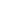 